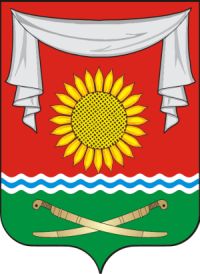 РОССИЙСКАЯ ФЕДЕРАЦИЯРОСТОВСКАЯ ОБЛАСТЬНЕКЛИНОВСКИЙ РАЙОНМУНИЦИПАЛЬНОЕ ОБРАЗОВАНИЕ«ПОКРОВСКОЕ СЕЛЬСКОЕ ПОСЕЛЕНИЕ»АДМИНИСТРАЦИЯ ПОКРОВСКОГО СЕЛЬСКОГО ПОСЕЛЕНИЯПОСТАНОВЛЕНИЕот 29.05.2023г.   № 54с. Покровское«О  выделении специальных мест для размещения предвыборныхпечатных агитационных материалов на территории избирательных участков Покровского сельского поселения»В соответствии с пунктом 7 статьи 54 Федерального закона от 12.06.2002 №67-ФЗ «Об основных гарантиях избирательных прав и права на участие  в референдуме граждан Российской Федерации» администрация Покровского сельского поселенияПОСТАНОВЛЯЕТ:1.Выделить на территории каждого избирательного участка, образованного для выборов, назначенных  на единый день голосования 10 сентября 2023года, специальные места для размещения печатных предвыборных агитационных материалов при подготовке и проведении выборов Губернатора Ростовской области согласно приложения 2.Постановление разместить на официальном сайте администрации Покровского сельского поселения в информационно-телекоммуникационной сети «Интернет».3.Контроль за исполнением настоящего постановления оставляю за собой.Глава Администрации Покровскогосельского поселения							Д.В.Бондарь                                                                                            Приложение: к постановлению                                                       Администрации Покровского сельского поселения                                                  от 29.05..2023г. № 54СписокМест для размещения печатных предвыборных агитационных материалов на территории избирательных участков при подготовке и проведении выборовГубернатора Ростовской области назначенных на 13 сентября 2020 годаНомер избирательного участкаМесто нахождения помещения для голосования избирательного участкаСпециально оборудованное место для размещения предвыборных агитационных материалов№1319Помещение муниципального бюджетного образовательного учреждения ПСОШ №2 ,пер.Маяковского№3вИнформационный стенд расположен ул. Ленина №99 (угол)пер. Маяковского.№1320Помещение муниципального бюджетного учреждения культуры Неклиновского района ,РДК пер. Тургеневский №12Информационный стенд расположен ул.Ленина №287(перед зданием сельскохозяйственного банка№1321Помещение муниципального бюджетного образовательного учреждения ПСОШ №3 ул. Ленина №438Информационный стенд расположен ул. Ленина№ 438( у остановки) №1322ОАО Неклиновское хлебоприемное предприятие, ул. Привокзальная №38Информационный стенд расположен ул. Привокзальная №50 площадка у кафе Дорожное